МУНИЦИПАЛЬНОЕ БЮДЖЕТНОЕ ОБЩЕОБРАЗОВАТЕЛЬНОЕ УЧРЕЖДЕНИЕВЕЧЕРНЯЯ СМЕННАЯ ОБЩЕОБРАЗОВАТЕЛЬНАЯ ШКОЛА № 2 г. Владикавказа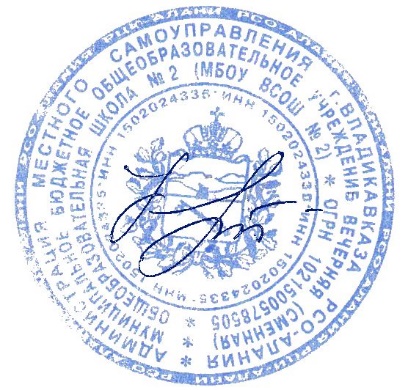 УТВЕРЖДАЮДиректор МБОУ ВСОШ № 2_____________Н.Н. Кочетова Пр. №__94__от «__01_» 09___2020 г.План работы методического объединения учителей гуманитарного циклаМБОУ ВСОШ № 2 г. Владикавказана 2020-2021 уч.годОбщешкольная методическая тема в 2020-2021 учебном году:  «Совершенствование личного и профессионального роста учителя средствами методической работы как фактор повышения качества образования».п/пМероприятиеОтветственныйАвгустАвгустАвгустАнализ методической работы учителей гуманитарного цикла за 2019/20 учебный годКатаева И.В. – руководитель МО ГЦ,Гиоева С.С.Разработка плана работы МО на 2020/21 учебный годКатаева И.В. – руководитель МО ГЦ,Гиоева С.С.Проведение методического практикума по разработке рабочих программ учебных предметовРуководитель МО ГЦ Катаева И.В., методист школы Гиоева С.СПодготовка учебных кабинетов  предметов ГЦ к началу учебного годаЗав. кабинетамиКорректировка паспортов кабинетов по предметам ГЦ на 2020/21 учебный годЗав. кабинетамиПодготовка учебников и учебных пособий для выдачи учащимсяБиблиотекарь Богачева М.К.Проведение диагностики ИКТ-компетентности учителей гуманитарного циклаРуководитель МО Катаева И.В.Рассмотрение рабочих программ учебных предметов гуманитарного цикла (Заседание МО ГЦ  №1 от 27.09.20)Руководитель МО ГЦ Катаева И.В., методист школы Гиоева С.С.Участие в итоговом августовском педагогическом совете Учителя гуманитарного циклаСентябрьСентябрьСентябрьУчастие в образовательном событии – Дне знанийУчителя-предметники гуманитарного циклаОзнакомление учащихся с режимом работы школы с учетом эпидемиологической ситуации Учителя-предметники гуманитарного циклаОрганизация инструктажа по работе с электронным журналомКатаева И.В. – руководитель МО ГЦДиагностика эффективности использования ЭОС членами МО ГЦ, Катаева И.В. – руководитель МО ГЦСоставление стартовых диагностических работ для 7–12-х классов с учетом кодификаторов элементов содержания и в соответствии со спецификацией контрольно-измерительных материаловЗам.директора по УВР А.Ю. Загалова;Катаева И.В. – руководитель МО ГЦ,Методист Гиоева С.С.Участие в образовательных событиях – Дне солидарности в борьбе с терроризмом, Неделе безопасности, Международном дне распространения грамотностиЧлены МО ГЦПроведение стартовых диагностических работ по выявлению уровня сформированности универсальных учебных действий, предметных результатовЗаместитель директора по УВР Загалова А.Ю., Руководитель МО ГЦ Катаева И.В.Методист Гиоева С.С.Организация взаимопосещения открытых уроков с дальнейшим анализом результатовРуководитель МО ГЦАнализ адаптационного периода вновь прибывших учащихся 7-9 классов через посещение учебных занятийРуководитель МО ГЦ  Катаева И.В.;педагог-психолог Богачева М.К.Организация подготовки 9-х классов к итоговому собеседованию по русскому языку, 11(12)-х классов – к итоговому сочинениюУчителя русского языка и литературы Гиоева С.С., Дарчиева Т.М.Проведение диагностики ИКТ-компетентности учителей гуманитарного циклаКатаева И.В. – руководитель МО ГЦ,Методист Гиоева С.С.ОктябрьОктябрьОктябрьПроведение  диагностических работ по предметам ГЦ в 10 классах.Проведение ВПР по предметам ГЦЗам.директора по УВР Загалова А.Ю.Руководитель МО ГЦ Катаева И.В.Анализ результатов стартовых диагностических работ по предметам ГЦРуководитель МО ГЦ Катаева И.В.Анализ результатов выполнения ВПР, сопоставление их с текущими оценками учащихсяРуководитель МО ГЦ, учителя гуманитарного циклаСоставление планов самообразования с акцентом на дистанционные формы обучения и применение ЭОС.Руководитель МО ГЦ Катаева И.В.Информирование членов МО ГЦ о внедрении смешанного (очно-заочно-дистанционного) обученияРуководитель МО ГЦ Катаева И.В.Участие МО ГЦ в Методическом Марафоне школы.Руководитель МО ГЦ Катаева И.В.Работа  учителей-предметников ГЦ по подготовке к ГИА-2021в свете  изменений в КИМах ОГЭ/ЕГЭ, в соответствии со спецификацией контрольно-измерительных материалов кодификаторами элементов содержания Катаева И.В. – руководитель МО ГЦ,Методист Гиоева С.С.Микроисследование по выявлению уровня сформированности универсальных учебных действий, предметных результатовЗаместитель директора по УВР, методист Гиоева С.С.Разработка плана подготовки учащихся к Всероссийской олимпиаде школьниковРуководитель МО ГЦ Катаева И.В.Организация взаимопосещения открытых уроков с дальнейшим анализом результатовРуководитель МО ГЦ  Катаева И.В.;Члены МО ГЦАнализ адаптационного периода вновь прибывших учащихся 7-9 классов через посещение учебных занятийРуководитель МО ГЦ  Катаева И.В.;педагог-психолог Богачева М.К.,Социальный педагог Загалова Д.О.Предварительный анализ успеваемости за 1-ю четверть в 7–9-х классахзаместитель директора по УВР, руководитель МООрганизация работы по проведению проверочных работ за 1-ю четверть в соответствии с графиком контрольных, и практических работзаместитель директора по УВР, руководитель МО ГЦНоябрьНоябрьНоябрьДиагностика эффективности использования ЭОС членами МО ГЦ, Катаева И.В. – руководитель МО ГЦОтчеты по подготовке 9-х классов к итоговому собеседованию и 11(12)-х классов – к итоговому сочинению по русскому языку, Учителя русского языка и литературы Гиоева С.С., Дарчиева Т.М.Подготовка и проведение Недели гуманитарных наукКатаева И.В. – руководитель МО ГЦОказание методической помощи педагогам, которые аттестуются на соответствие занимаемой должностируководитель МО ГЦ,методист школыПосещение урочных и внеурочных занятий 7–11(12)-х классов и оценка соответствия содержания требованиям ФГОС общего образования и ФКГОСруководитель МО ГЦ,методист школыОрганизация подготовки проектов старшеклассниковРуководитель МО ГЦ,методист школыАнализ подготовки к ГИА-2021 по предметам гуманитарного циклаРуководитель МО ГЦ,методист школыО реализации  плана работы с низкомотивированными учащимисяКатаева И.В. – руководитель МО ГЦ,Социальный педагог Загалова Д.О.Подготовка и проведение мероприятий в рамках Недели гуманитарных наукУчастие в образовательных событиях – Дне матери в России, Международном дне толерантностиКатаева И.В. – руководитель МО ГЦ, Социальный педагог Загалова Д.О.,учителя гуманитарного циклаКонтроль качества оценочных материалов для подготовки учащихся к ГИА: использование материалов  сайта Федерального института педагогических измерений fipi.ruКатаева И.В. – руководитель МО ГЦДекабрьДекабрьДекабрьУчастие в образовательных событиях – Дне героев Отечества, Дне Конституции на уроках и внеурочных занятиях по предметам ГЦКатаева И.В. – руководитель МО ГЦ, учителя гуманитарного циклаСбор информации о сохранности учебников по предметам ГЦБиблиотекарь Богачева М.К.Посещение родительских собраний для информирования родителей о текущей успеваемости и об уровне подготовки учащихся к ГИА-2021 по предметам ГЦКатаева И.В. – руководитель МО ГЦ, Социальный педагог Загалова Д.О.учителя гуманитарного циклаПосещение занятий внеурочной деятельности по предметам ГЦКатаева И.В. – руководитель МО ГЦ, Социальный педагог Загалова Д.О.Предварительный анализ успеваемости за 2-ю четверть, первое полугодиеЗаместитель директора по УВР А.Ю. Загалова;Катаева И.В. – руководитель МО ГЦ, учителя гуманитарного циклаОрганизация работы по проведению проверочных работ за 2-ю четверть, первое полугодие в соответствии с графиком контрольных, лабораторных и практических работЗаместитель директора по УВР,Катаева И.В. – руководитель МО ГЦФормы и методы проведения зачетов по окончании 1-го учебного полугодия. Рассмотрение материалов к зачетам по предметам ГЦ.Катаева И.В. – руководитель МО ГЦ, методист Гиоева С.С.Участие школьников в предметных, творческих очных, заочных, дистанционных конкурсахУчителя-предметники гуманитарного циклаСобеседование с членами МО ГЦ о ходе реализации планов самообразованияКатаева И.В. – руководитель МО ГЦ, методист Гиоева С.С.ЯнварьЯнварьЯнварьИтоги работы МО ГЦ в 1-ом полугодии 2020-2021 уч.г.Катаева И.В. – руководитель МО ГЦУчастие в производственной учебе на базе МБОУ ВСОШ № 2Учителя-предметники гуманитарного циклаПосещение уроков с целью выявления положительной динамики в работе по ФГОС ООО и ФГОС СОО (10 кл.)Катаева И.В. – руководитель МО ГЦМетодист Гиоева С.С.1.Подготовка обучающихся к школьному Фестивалю науки и творчества.2.Работа с учениками, обучающимися по индивидуальной обр. траекторииКатаева И.В. – руководитель МО ГЦУчителя-предметники гуманитарного циклаМониторинг достижений метапредметных результатов обучения по результатам первого полугодияКатаева И.В. – руководитель МО ГЦПодготовка выступления «Повышение качества образовательных результатов по предметам гуманитарного цикла» на заседании Методсовета  Катаева И.В. – руководитель МО ГЦУчастие в разработке проекта учебного плана и плана внеурочной деятельности по ФГОС среднего общего образования в новой редакцииУчителя -предметники ГЦУчастие в разработке программы развития УУД по ФГОС среднего общего образованияУчителя-предметники гуманитарного циклаУчастие в образовательных событиях – Международном дне памяти жертв Холокоста, Дне полного освобождения Ленинграда от фашистской блокады на уроках гуманитарного циклаУчителя-предметники гуманитарного циклаФевральФевральФевральФормирование списка учебников и учебных пособий основного общего и среднего общего образования на новый учебный год по предметам ГЦБиблиотекарь Богачева М.К.,Методист Гиоева С.С.Анализ внеурочной деятельности по предметам ГЦ  в 7-9 классах.Наблюдение за качеством формирования УУД обучающихся на урочных и внеурочных занятияхКатаева И.В. – руководитель МО ГЦ,Социальный педагог Загалова Д.О.Анализ использования учителями школы ЭОР и ЦОР в УВП.Катаева И.В. – руководитель МО ГЦ,Участие в образовательных событиях – Дне российской науки, Дне памяти о россиянах, исполнявших служебный долг за пределами Отечества, Международном дне родного языка, Дне защитника ОтечестваБиблиотекарь Богачева М.К.Учителя-предметники ГЦ;Участие в разработке программы воспитания и социализации обучающихся при получении среднего общего образованияКатаева И.В. – руководитель МО ГЦ, Социальный педагог Загалова Д.О.,учителя гуманитарного циклаУчастие в разработке рабочих программ по учебным предметам, курсам, внеурочной деятельности в ООП среднего общего образования, которая будет реализовываться с 2021/22 учебного годаКатаева И.В. – руководитель МО ГЦ, учителя гуманитарного циклаКруглый стол: «Духовно-нравственное воспитание и социализация обучающихся посредством предметов гуманитарного цикла»Катаева И.В. – руководитель МО ГЦ, Социальный педагог Загалова Д.О.учителя гуманитарного циклаМартМартМартУчастие в Методическом семинаре              «Метапредметный характер урока. Формирование УУД на уроке» Катаева И.В. – руководитель МО ГЦ, учителя гуманитарного цикла, член МСПодготовка выступления на совещании Методсовета: «Качество подготовки к ЕГЭ и ОГЭ с учетом индивидуальных особенностей обучающихся»Катаева И.В. – руководитель МО ГЦУчастие в образовательных событиях – Международном дне борьбы с наркоманией и наркобизнесом, Международном Женском дне, Дне воссоединения Крыма с Россией, Всероссийской неделе детской и юношеской книги, Всероссийской неделе музыки для детей и юношестваКатаева И.В. – руководитель МО ГЦ, учителя гуманитарного циклаСоциальный педагог Загалова Д.О.Участие в дистанционных интеллектуальных конкурсах и олимпиадах по предметам ГЦКатаева И.В. – руководитель МО ГЦ, учителя гуманитарного циклаОрганизация работы по проведению проверочных работ за 3-ю четверть в соответствии с графиком контрольных, и практических работКатаева И.В. – руководитель МО ГЦ, учителя гуманитарного циклаПредварительный анализ успеваемости за 3-ю четвертьКатаева И.В. – руководитель МО ГЦ, учителя гуманитарного циклаАнализ образовательных результатов за 3-ю четверть, оценка уровня выполнения требований ФГОС ООО, ФГОС СОО и ФКГОСМетодист Гиоева С.С.АпрельАпрельАпрельУчастие в методическом совещании «Повышение интеллектуального уровня обучающихся через развитие их творческих способностей». Выступление.Катаева И.В. – руководитель МО ГЦУчастие в разработке программы психолого-педагогического сопровождения введения ФГОС среднего общего образования(11-12 кл.) , которая будет реализовываться с 2021/22 учебного годаКатаева И.В. – руководитель МО ГЦ, педагог-психолог Богачева М.К.Контроль подготовки мотивированных учащихся к ГИА -2021Катаева И.В. – руководитель МО ГЦ, педагог-психолог Богачева М.К.Выявление предпочтений учеников в учебно-исследовательской деятельности, изучении предметов гуманитарного цикла для формирования учебного плана на 2021/22 учебный годКатаева И.В. – руководитель МО ГЦ, Классные руководителиПроведение метапредметных проверочных работКатаева И.В. – руководитель МО ГЦ,Подведение итогов работы над общешкольными проектамиКатаева И.В. – руководитель МО ГЦ,МайМайМайУчастие в подготовке и проведении педагогического совета «О допуске к ГИА учащихся 9-х, 11(12)-х классов», «О переводе обучающихся 7–8-х, 10-х классов в следующий класс»Катаева И.В. – руководитель МО ГЦ,Учителя-предметники  гуманитарного циклаВыяснение степени удовлетворенности родителей качеством образовательной деятельности учителей-предметников ГЦ  для корректировки плана работы на будущий учебный годКатаева И.В. – руководитель МО ГЦ,Учителя-предметники  гуманитарного циклаУчастие в образовательных событиях – Дне Победы советского народа в Великой Отечественной войне 1941–1945 годов, Дне осетинского языка, Дне славянской письменности и культуры.Катаева И.В. – руководитель МО ГЦ,Учителя-предметники  гуманитарного циклаАнализ работы МО ГЦ  и предварительный план на 2021-2022 учебный годКатаева И.В. – руководитель МО ГЦ,Составление списка и сбор заявлений на курсовую подготовку следующего 2021-2022 учебного годаКатаева И.В. – руководитель МО ГЦ